 France, Cour de cassation, Chambre criminelle, 11 mars 2014, 11-88420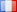 Sens de l'arrêt : Rejet
Type d'affaire : Criminelle
Numérotation :Numéro d'arrêt : 11-88420
Numéro NOR : JURITEXT000028728602 
Numéro d'affaire : 11-88420
Numéro de décision : C1401078
Identifiant URN:LEX : urn:lex;fr;cour.cassation;arret;2014-03-11;11.88420 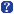 Analyses :TRAVAIL - Travail dissimulé - Dissimulation d'emploi salarié - Applications diverses - Omission de déclaration de salariés aux organismes de protection sociale - Entreprises de transport aérien au titre de leurs bases d'exploitation situées sur le territoire français - Travailleurs détachés (non).UNION EUROPEENNE - Travail - Règlement (CEE) n° 1408/71 du 14 juin 1971 - Article 14 - Travailleurs détachés - Activité salariée exercée en France - Certificat d'affiliation - Délivrance par les autorités étrangères - Conditions - Exclusion - Activités relevant du droit d'établissement -Cas - Activité entièrement orientée vers le territoire national ou réalisée avec des infrastructures situées sur le territoire national et exercée de façon habituelle - Entreprises de transport aérien au titre de leurs bases d'exploitation situées sur le territoire français.Justifie sa décision la cour d'appel qui, pour condamner une société anglaise de transports aériens de passagers du chef, notamment, de travail dissimulé par dissimulation d'activité et de salariés, par suite d'un défaut d'immatriculation ainsi que de déclarations fiscales et sociales attachées à l'exercice d'une activité économique en France et d'un défaut de déclarations nominatives de salariés préalables à l'embauche, retient, après avoir constaté que ladite société avait développé sur le territoire national une activité habituelle, stable et continue, que cette activité relève des règles relatives au droit d'établissement, exclusives des dispositions applicables au détachement transnational, et non de la liberté de prestation de services au sens des articles 52 et suivants du Traité instituant la Communauté économique européenne modifié, et en déduit qu'en application des règles du droit du travail et du Règlement (CEE) n° 1408/71 du 14 juin 1971 en vigueur à la date des faits, la société aurait dû procéder aux formalités requises. Pour s'exonérer de sa responsabilité, la personne morale prévenue ne saurait utilement invoquer la circonstance que, postérieurement aux agissements poursuivis, elle a conclu, sur le fondement de l'article 17 du Règlement (CEE) n° 1408/71 du 14 juin 1971, un accord dérogatoire ayant maintenu l'affiliation des salariés concernés au régime de sécurité sociale étranger et entraîné la délivrance de certificats E 106 et E 101 de nature à s'imposer aux administrations et juridictions des Etats membres de la CommunautéRéférences :
Sur le défaut de statut de travailleurs détachés prévues par l'article 14, § 1, a du Règlement (CEE) n° 1408/71 du 14 juin 1971 des salariés d'entreprises de transport aérien au titre de leurs bases d'exploitation situées sur le territoire français, dans le même sens que :Crim., 11 mars 2014, pourvoi n° 12-81461, Bull. crim. 2014, n° 75(rejet)